認定こども園　藤岡開成幼稚園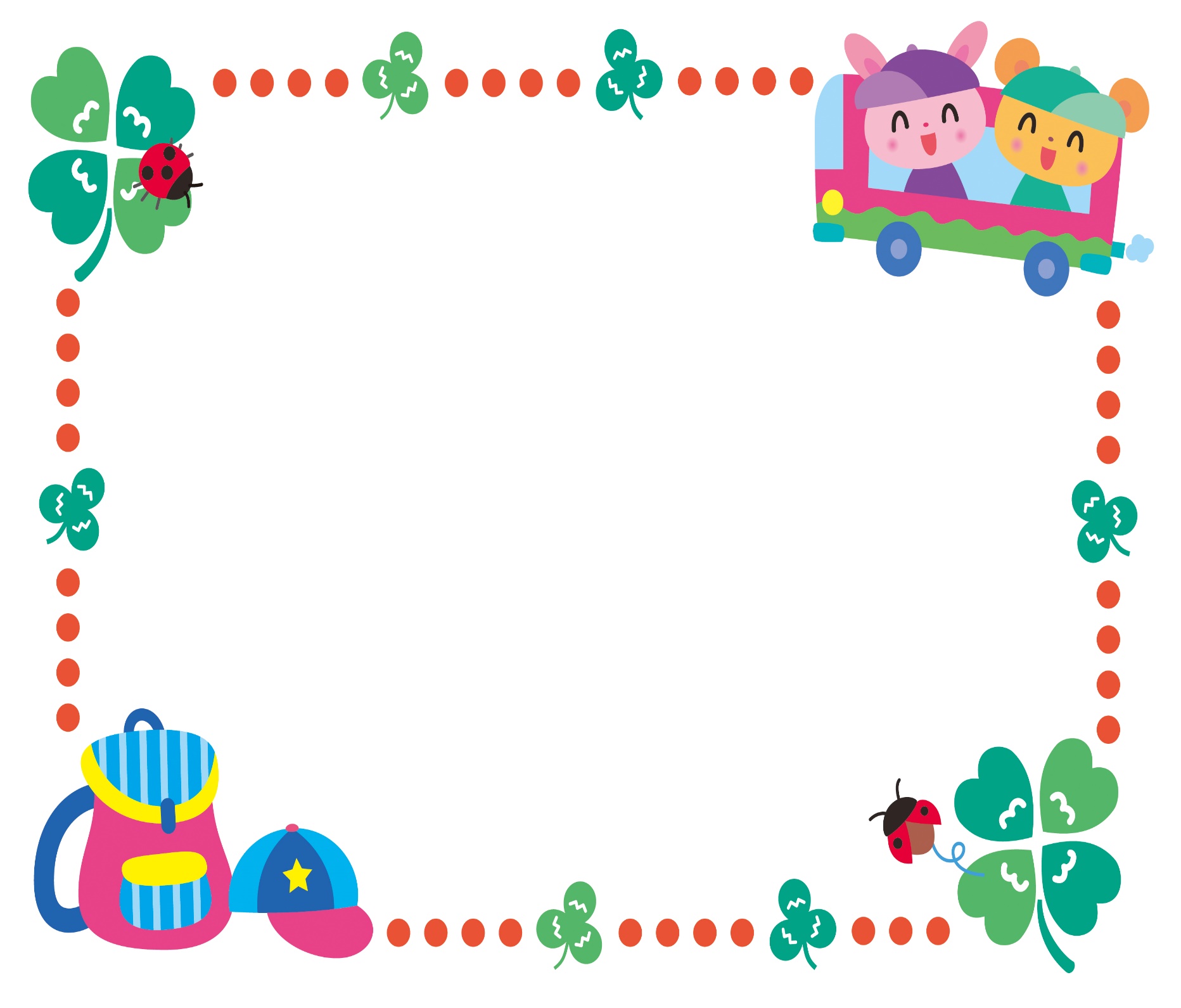 🐣ひよこクラブ🐣           　　　10月の予定午前１０時～１１時半　＜参加費無料＞※子育て相談も実施しています。※来園時の消毒・手洗いをしっかりして安全に過ごしましょう。過ごしやすい気候になってきました♪子ども達がのびのびと遊べる天然芝の広い園庭でたくさん遊びましょう(＾◇＾)　♫ハロウィンパーティ♪    ハロウィンパーティに、ぐんまちゃんが来園します！一緒に踊ったりふれ合ったりしながら、たくさん楽しみましょう♪仮装もＯＫです(＾◇＾)　　　　　　　１０時００分～開始幼保連携型認定こども園　藤岡開成幼稚園　藤岡市下栗須959-3    TEL 24-0118藤岡市下栗須959-3　　　ＴＥＬ  ０２７４‐24‐0118入園願書受付開始～令和２年度 新園舎オープン♪令和２年度よりピカピカの新しい園舎でスタートします♪０歳～入園が可能になります。子ども達がのびのびと楽しく過ごせる素敵な園舎が完成予定です。入園受付を開始しています♪学研「プティパ」　＜毎月１回＞＜０歳～入園前＞　３０日　午前１０時３０分～０歳～入園前の親子を対象とした、講師の先生による親子のふれあい遊びです。知的好奇心の芽を育てる様々な教材や絵本の読み聞かせ、遊びのアドバイスや子育て情報を提供し、親子で楽しく過ごします。〒３７５－００１４　藤岡市下栗須959-3　　　　 ＴＥＬ  ０２７４‐24‐0118        梅雨が明けて、いよいよ夏本番ですね🎵夏季保育も始まり、園庭にある広いプールでは、すべり台やボール遊び、水でっぽうなど子ども達がのびのびと水遊びを楽しんでいます♪また、広い芝生の園庭にはトンボもたくさん飛び始め、虫取りあみで元気に駆け回っている子ども達の笑顔でいっぱいです(^^♪子育て支援のお子さんにも、かわいいプールをご用意していますので、ぜひ遊びにいらして下さいね。　お待ちしています♪🌊水　　　　　　　　　　　　　バザー会♪６月２９日（土） １０時～１２時頃手作り品の販売や子ども達が楽しめる工作コーナー、ゲームコーナーなど内容もりだくさんです!!　また、ミニ消防車の運転体験ができますので、ぜひ遊びにいらして下さいね(^^♪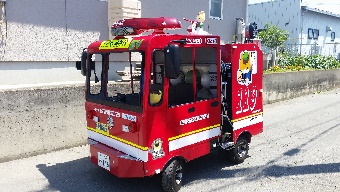 幼稚園にミニ消防車が来園♪０～２歳児の親子を対象とした、講師の先生親子のふれあい遊びです。知的好奇心の芽を育てる様々なワークを使って実際に手を動かしながら親子で楽しく遊びます。子育て情報誌もついています。※参加希望者は予約をお願いします。※毎月１度、実施しています。５月２９日（水）　１０時～　　　　　５月生まれお誕生会　 ５月生まれのお誕生日会をします。園児と一緒　にお祝いしますので参加希望者はご連絡下さい。　身長や体重、かわいい手形も押します♪         藤岡市下栗須959-3　　  　　  ℡　２４―０１１８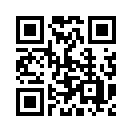 学研「プティパ」　＜毎月１回＞＜０歳～入園前＞　３０日　午前１０時３０分～０歳～入園前の親子を対象とした、講師の先生による親子のふれあい遊びです。知的好奇心の芽を育てる様々な教材や絵本の読み聞かせ、遊びのアドバイスや子育て情報を提供し、親子で楽しく過ごします。　 月　　火　  水　　木　　金　　１自由遊び園庭開放４自由遊び園庭開放５芝生でお散歩しよう♪６ウェーブバランスで遊ぼう７芝生でお散歩しよう♪８サッカー教室９：４５～１１自由遊び園庭開放１２ウェーブバランスで遊ぼう１３体操教室９：４５～１４芝生でお散歩しよう♪１５自由遊び園庭開放１８１９英会話教室１０：００～２０プティパ（予約制）親子で学研教室♪２１２２お誕生日会２５クライミングで遊ぼう２６ＤＥＮ（隠れ家）で遊ぼう♪２７ハロウィンパーティ♪１０：００～２８２９クライミングで遊ぼう